CARRIÈRES EN JUSTICE>> PRÉALABLES
Aucun. >> MATÉRIEL
Fiche 1 : Tableau SVA Fiche 2 : Toiles d’araignées (Corrigé pour l’enseignant) Fiche 3 : Feuille de route (1 par étudiant)Fiche 4 : Questionnaire sur les carrières (1 par étudiant)Laboratoire informatique et accès Internet (voir le site www.cliquezjustice.ca – section Carrières en justice) Papier bloc-conférence, crayons de plomb et marqueurs>> DÉROULEMENTMise en situationDire aux élèves que dans le cadre de cette activité, elles et ils auront l’occasion de découvrir plusieurs carrières en justice. Certaines sont plus connues, comme celle d’avocat ou de policier, mais il existe plusieurs autres carrières reliées à la justice. Aussi, les élèves feront la rencontre de certains professionnels qui œuvrent dans le secteur de la justice.Période 1 :Expliquer le déroulement des 3 prochaines périodes aux élèves : Travail d’équipe durant lequel les élèves auront à développer une toile d’araignée remplie de renseignements sur une carrière en justice.Visites de professionnels du secteur de la justice.Présentations par les élèves des toiles d’araignées et questionnaire sur les carrières.Tableau SVA (20 minutes)Écrire le nom des carrières suivantes au tableau : AvocatJugePolicierAdjoint juridiqueAgent correctionnelAgent des services aux tribunauxGreffierParajuristeAgent de probation et de libération conditionnelleTravailleur socialSténographeHuissierTraducteur juridique et interprète judiciaireDistribuer un exemplaire de la Fiche 1 (Tableau SVA) à chacun des élèves. Demander aux élèves d’inscrire leur nom sur le tableau puisqu’il sera ramassé à la fin de la période. À haute voix, lire le nom de chacune des carrières.  Expliquer aux élèves ce qu’est un tableau SVA et leur accorder environ 20 minutes pour remplir les deux premières colonnes du tableau. Dire aux élèves qu’il est fort possible qu’elles et ils connaissent très peu au sujet d’une carrière et que dans une telle situation, elles ou ils peuvent inscrire « rien » dans la colonne « S » et « je veux savoir ce que c’est » dans la colonne « V ».  Les informations consignées à la colonne « V…je veux savoir » doivent être variées. Faire un exemple avec les élèves avant de les laisser au travail.  Toiles d’araignéeExpliquer aux élèves qu’elles et ils vont débuter l’étude de 13 carrières en justice. Les élèves seront placés en équipe de deux, et chaque équipe fera l’étude d’une carrière à l’aide des informations retrouvées sur le site www.CliquezJustice.ca, à la section Carrières en justice.  Les équipes complèteront sur leur papier bloc-conférence une toile d’araignée contenant 10 informations pertinentes au sujet de la carrière qui leur sera assignée.À titre d’exemple, présenter quatre toiles d’araignées  de carrières aux élèves (voir Fiche 2 Toiles d’araignées (Corrigé pour l’enseignant)). L’enseignant peut également transcrire une toile d’araignée corrigée sur un bloc conférence.Amener les élèves au laboratoire informatique pour qu’elles et ils puissent naviguer sur la section Carrières en justice du site www.cliquezjustice.ca. Distribuer une Fiche 3 (Feuille de route) à chacun des élèves.  Cette fiche explique le déroulement du travail en équipe.Diviser les élèves en équipes de deux et assigner une carrière en justice différente à chacune des équipes. Remettre une grande feuille de papier bloc-conférence à chacune des équipes. Expliquer aux élèves, qu’à l’aide du site web www.cliquezjustice.ca , elles et ils doivent faire une toile d’araignée contenant des informations pertinentes à la carrière qui leur a été assignée. Les élèves peuvent s’inspirer des toiles qui leur ont été présentées à titre d’exemple (Fiche 2).  L’information est d’abord inscrite à la mine de plomb puis validée au marqueur une fois que la toile est approuvée. Dire aux élèves que chacun des groupes devra présenter sa toile d’araignée au groupe-classe lors de la 3e période de ce module (courtes présentations informelles).Circuler entre les groupes afin d’alimenter les discussions. Période 2Accueillir des professionnels du secteur de la justice dans la classe pour de courtes présentations.  Accorder suffisamment de temps pour les questions des élèves. Si vous êtes en Ontario, l’Association des juristes d’expression française de l’Ontario (AJEFO) peut vous aider à trouver des professionnels du secteur de la justice dans votre région. Écrivez-nous : AJEFO - Association des juristes d'expression française de l'Ontario 
1400-85, rue Albert
Ottawa (Ontario)  K1P 6A4
Tél. : 613-842-7462
Téléc. : 613-842-8389
Courriel : bureau@ajefo.caWeb : ajefo.ca Si vous êtes ailleurs au Canada (sauf au Québec), l’outil de recherche « BESOIN D’AIDE? » (www.cliquezjustice.ca/ressources-utiles) vous aidera à trouver un avocat dans votre province ou territoire. Période 3Présentations des toiles d’araignées (35 minutes)Accorder 10 à 15 minutes aux élèves afin qu’elles et ils terminent la toile d’araignée qui leur a été assignée à la première période. À tour de rôle, les équipes présentent leur toile d’araignée et l’affiche au mur (20-25 minutes).Tableau SVA (10 minutes)Accorder 10 minutes aux élèves pour qu’elles et ils terminent leur Fiche 1 (Tableau SVA) qui leur a été remise lors de la première période.Animer une courte discussion avec les élèves et leur permettre de partager les informations apprises qu’elles et ils ont le plus appréciées.Questionnaire sur les carrières (30 minutes)Distribuer une Fiche 4 (Questionnaire sur les carrières) à chacun des élèves.  Afin que tout le groupe-classe termine en même temps, faire la lecture des questions à haute voix. Une fois le test complété, guider les élèves afin qu’ils en fassent l’autocorrection. Terminer le module en animant une courte discussion permettant aux élèves de partager les résultats de leur test de carrières.FICHE 1Tableau SVAComplète le Tableau SVA pour chacune des carrières en justice ci-dessous. Nom : ______________________________________FICHE 2Toiles d’araignées (Corrigé pour l’enseignant) FICHE 3Feuille de routeÉcrire le nom de la carrière assignée au centre de la feuille bloc-conférence.Repérer la carrière qui vous a été assignée en naviguant sur la section Carrières en justice du site www.cliquezjustice.ca.Lire la fiche de la carrière et faire ressortir les informations importantes et pertinentes. Choisir 10 informations importantes et les inscrire, en style télégraphique, sur la feuille bloc-conférence en forme de toile en suivant les consignes suivantes :Inclure au moins trois informations sur les tâches reliées à la carrière.Inclure au moins une information sur :La formationLes aptitudes et compétencesS’assurer de bien comprendre les informations écrites et d’être en mesure de les expliquer.Consigner les 10 informations choisies dans les bulles au crayon de plomb.Faire approuver la toile complétée par l’enseignant.Valide la toile au marqueur et y ajouter des éléments artistiques si désirés (par exemple : dessins).Préparer et pratiquer la présentation orale de votre toile.FICHE 4Questionnaire sur les carrières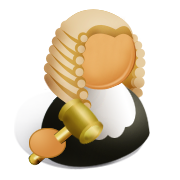 	Découvre quel type de carrières en justice te convient le mieux en 		complétant ce petit test. 	Légende :	D : Définitivement	O : Oui	P : Peut-être	N : NonIl est maintenant temps de voir quelles carrières en justice correspondent le mieux à ton profil!À l’aide de la grille ci-dessous, encercle ou surligne les formes qui correspondent à tes réponses. Résultats :Compte le nombre de formes obtenues puis inscris ta réponse ci-dessous.Si tu as obtenu une majorité de :Psitt! Tu as obtenu le même nombre de formes dans plus d’une catégorie? Alors, le domaine de la justice semble définitivement fait pour toi! Description : Au cours de cette activité, les élèves seront amenés à découvrir  de nombreuses carrières en justice, à étudier à fond une de ces carrières, à rencontrer des professionnels du secteur de la justice et à remplir un questionnaire pour déterminer le type de carrière en justice qui leur convient le mieux.Description : Au cours de cette activité, les élèves seront amenés à découvrir  de nombreuses carrières en justice, à étudier à fond une de ces carrières, à rencontrer des professionnels du secteur de la justice et à remplir un questionnaire pour déterminer le type de carrière en justice qui leur convient le mieux.Matières scolaires : Carrières, orientation et formation au cheminement de carrière.Matières scolaires : Carrières, orientation et formation au cheminement de carrière.Niveau : SecondaireTranche d’âge:
15 à 18 ansDurée : 225 minutes(3 x 75 minutes)Format : Word et PDF 		Carrières Ce que je sais (S)Ce que je veux savoir (V)Ce que j’ai appris (A)Avocate/avocatJuge Policière/policierAgente/agent des services aux tribunauxAgente/agent des services correctionnelsAdjointe/adjoint juridiqueParajuriste Greffière/greffierTravailleuse/travailleur socialAgente/agent de probation et de libération conditionnelleHuissière/huissierTraductrice/traducteur juridique et interprète judiciaireSténographe DOPN1. T’arrive-t-il souvent d’élucider des problèmes complexes, de résoudre des énigmes et de deviner le dénouement d’un film à suspense ou d’un roman policier?2. Aimerais-tu participer à la production d’une pièce de théâtre et coordonner les entrées en scène, les changements de costumes et les effets spéciaux?3. Aimerais-tu devenir médiatrice ou médiateur jeunesse et ainsi aider tes camarades de classe à régler leurs différends?4. Es-tu capable de t’adapter rapidement à des personnes de diverses cultures et de milieux et âges différents?5. Aimerais-tu lire et rédiger des rapports ou encore tenir des dossiers?6. As-tu de la facilité à jongler avec plusieurs activités au cours d’une même journée?7. Sais-tu écouter les confidences de tes amis avec une attention soutenue?8. As-tu déjà pensé devenir arbitre de sport?9. Es-tu doué (e) pour faire régner la discipline quand tu gardes des enfants?10. Gardes-tu tes notes de cours claires et bien organisées?11. Aimerais-tu te porter candidate ou candidat à la présidence de ta classe ou de ton école?12. Es-tu doué (e) pour assimiler une foule d’information et à en faire ressortir les éléments importants?13. Te sentirais-tu à l’aise de jouer le rôle de médiatrice ou médiateur au cours d’une discussion animée entre amis et concilier les divers points de vue?14. Es-tu capable de rester concentré (e) dans des circonstances stressantes, par exemple, à la veille d’un examen?15. Es-tu capable de rester calme même lorsqu’on te provoque?16. Sais-tu adresser une critique à quelqu’un sans le blesser?17. Es-tu reconnu (e) pour être poli (e) envers tout le monde?18. Es-tu du genre à utiliser un agenda et un calendrier?19. Es-tu minutieuse ou minutieux et capable de faire des activités qui exigent de la précision comme jouer à Jenga ou Tetris ou encore faire des casse-tête?20. Aimerais-tu apprendre des trucs pour mieux gérer ton stress, comme celui qui consiste à prendre de grandes respirations?21. En salle de classe, démontres-tu de la concentration, de l’attention et de la patience?22. En général, les gens aiment-ils te confier un travail parce qu’ils savent qu’il sera bien fait?23. Es-tu doué (e) pour réviser les travaux de tes amis ou encore les travaux d’équipe?24. Es-tu doué (e) pour choisir les bons mots avant de présenter ton point de vue sur un sujet délicat?25. Respectes-tu toujours les règles quand tu joues à un jeu?QuestionsDOPNQuestionsDOPN1.——14.——2.——15.——3.——16.——4.——17.——5.——18.——6.——19.——7.——20.——8.——21.——9.——22.——10.——23.——11.——24.——12.——25.——13.——_____________________________________________________________________________________CERCLESUne carrière d’avocat (e) ou de juge semble te convenir à merveille! Tu possèdes une grande habileté à comprendre des concepts abstraits, tu sais faire montre d’écoute et de patience et tu n’as pas peur de jongler avec plusieurs activités en même temps! Consulte le site www.cliquezjustice.ca, section Carrières en justice, pour en apprendre un peu plus sur ces carrières.CARRÉSTu sembles posséder toutes les qualités requises pour devenir policière ou policier, agente ou agent des services aux tribunaux ou encore agente ou agent des services correctionnels. Ta capacité à entrer en relation avec les autres, ta fermeté et la maîtrise de tes émotions conviennent parfaitement à ce type de carrières en justice. Va sur le site www.cliquezjustice.ca, section Carrières en justice, pour découvrir d’autres qualités nécessaires pour ce type de carrières.TRIANGLESTon grand sens de l’organisation, ton habileté à bien gérer les priorités et ta grande maîtrise de la langue écrite semblent te prédestiner à une carrière d’adjointe ou d’adjoint juridique, de parajuriste ou encore de greffière ou greffier. N’hésite pas à consulter le site www.cliquezjustice.ca, section Carrières en justice, pour en savoir plus sur ces trois carrières et découvrir le parcours scolaire nécessaire pour y parvenir.LOSANGESTu fais sans doute partie de ces gens qui détestent qu’on se moque des autres et qui cherchent constamment à aider leur prochain. Ta capacité à entrer en relation avec de nouvelles personnes, ton aptitude à désamorcer des crises et à trouver le mot juste dans des situations délicates feraient de toi une formidable travailleuse sociale ou travailleur social ou encore agente ou agent de probation et de libération conditionnelle. Consulte le site www.cliquezjustice.ca, section Carrières en justice, qui t’en apprendra plus sur ces deux carrières. ÉTOILESUne carrière d’huissière ou d’huissier, de traductrice ou traducteur ou interprète judiciaire ou encore de sténographe semble faite pour toi. Ta diplomatie et ton impartialité, ta minutie et ton écoute sont quelques-unes des qualités dont tu auras besoin pour exercer l’une de ces professions. Visite www.cliquezjustice.ca, section Carrières en justice pour en découvrir un peu plus sur l’une ou l’autre de ces carrières. 